City of SeattleCIVIL SERVICE COMMISSIONSPublic Safety Civil Service CommissionCommission Chair Joel A. NarkCommissioner Christian M. Halliburton Commissioner Sam Pailca*AGENDA*PUBLIC SAFETY CIVIL SERVICE COMMISSION The Agenda is subject to change to address immediate Commission concerns.Date:		Thursday, March 17, 2016Time:		10:00 a.m.Location:	Seattle Municipal Tower, 700 5th Ave., Suite 1679, Seattle  Call to Order and Introductions 1. Approval of Minutes • February 18, 2016 PSCSC Meeting 2. Firefighter Oral Board & Fireboat Pilot FF Oral Board • Niklas Bardor Fireboat Pilot • Jose Parra • Lance Michael Kent 3. Case Status Report/Appeals Update • Lowe v. SPD 13-01-007/15-2-17479-7 • Arbogast v. SPD 15-01-009/15-01-022 • Zerr v. SPD 16-01-001 4. Executive Directors Report • Monthly Summit (Budget) Report • Financial Interest Statements 5. Old Business/New Business Adjourn				Next Meeting: Thursday, April 21, 2016	For future meeting/agenda notifications join the listserv through the website:http://www.seattle.gov/public-safety-civil-service-commission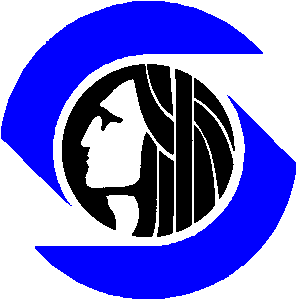 